Pieceful Quilting, Inc.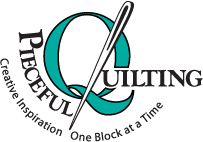 Creative Inspiration One Block at a Time3027 Jericho TurnpikeEast Northport NY  11731631-670-6254                             www.piecefulquilting.comSine WaveDate and Time of Class:  ___________________________________________ ALL SUPPLIES ARE AVAILABLE AT PIECEFUL QUILTINGFabric:  (1) Fat Quarter for the backFat Quarter of batting or fusible fleeceContrasting fat quarters in one colorwayContrasting fat quarters in another colorway Fat quarter of ¼ inch grid foundationEquipment:Sewing machine, owner’s manual, ¼” foot, Frixion marking pen, thread to match project THIS IS QUILT AS YOU GO, seam ripper, scissors, rotary cutter, mat and 6 ½” x 24 ½”acrylic ruler, flat head quilting straight pins, basic sewing supplies. 505 Basting spray. Best pressCLASS POLICYPayment is required upon registration. Store credit is given for any class you cannot attend only if Pieceful Quilting is notified one week prior to the class, afterward only if a replacement student can be found.  No store credit will be given to students who cancel less than one week before class for any reason.   Be sure to pick up the items on your supply list prior to class so you can be prepared with supplies and fabrics.  Supply lists will be distributed when you register for the class.   For classes cancelled by Pieceful Quilting you will receive a store credit or refund by check.